UNIVERSIDAD NACIONAL DE INGENIERÍA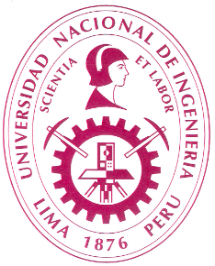 Facultad de CIENCIAS Escuela Profesional de Ingeniería FÍSICAEstadística y ProbabilidadesI. INFORMACIÓN generalCodigo                             :   CE862 Estadística y ProbabilidadesSEMESTRE                        :   5Creditos                         :   4Horas por semana     :   5 (Teoría – Práctica - Laboratorios)PRERREQUISITOS           : CE312 Análisis Matemático II CONDICION                       : ObligatorioPROFEsOR                        : José Mendoza, Luz Torres, Pedro Valdivia PROFESOR E-MAIL          :   jtorres@gmail.comii. SUMILLA DEL CURSOEl curso prepara al estudiante en la aplicación de los conceptos, métodos y técnicas de la estadística descriptiva y diferencial para describir y analizar grupos de datos y variables a través de sus parámetros estadísticos relevantes. Los conceptos de probabilidad se presentan y aplican para predecir valores futuros esperados de variables aleatorias. Las técnicas de regresión son aplicadas para construir modelos que relacionan variables de un sistema o proceso a través del procesamiento de datos representativos. Se desarrollan problemas de aplicación en ingeniería y se hace uso de software especializado.III. COMPETENCIAS DEL CURSO  Organiza datos para su adecuado análisis e interpretación y calcula e interpreta sus propiedades estadísticas fundamentales (valor medio y varianza).Explica y determina la probabilidad de eventos y variables aleatorios, así como su función de densidad de probabilidad.   Interpreta el concepto de distribución muestral y la aplica para calcular la probabilidad de un evento o variable.Construye modelos de regresión lineal para representar la relación entre los parámetros representativos de un conjunto de datos.Aplica las pruebas de Chi-Cuadrado para verificar la función de densidad de probabilidad de un conjunto de datos, así como la dependencia o independencia de dos variablesUsa software moderno de procesamiento y análisis estadístico.Elabora informes técnicos claros detallando el proceso desarrollando, interpretando resultados y formulando conclusiones.IV. Unidades de aprendizaje1.  ORGANIZACION DE DATOS Y PRINCIPALES PARAMETROS ESTADISTICOS / 8 HORASEstadística / Población, muestra y variable / Clasificación de variables / Tablas de distribución de frecuencia / Representaciones gráficas / Medidas de tendencia central: media, mediana, media ponderada / Medidas de dispersión: varianza, desviación estándar, coeficiente de variación / Medidas de posición: cuartil, decil, percentil / Diagramas de cajas.2.  PROBABILIDAD   /   8 HORASMétodos de conteo / Reglas de adición y multiplicación / Permutaciones y combinaciones / Probabilidad / Experimentos aleatorios, espacio muestral y eventos / Operaciones con eventos / Probabilidad condicional / Probabilidad total / Teorema de Bayes / Diagrama de árbol / Eventos independientes.3.  VARIABLES ALEATORIAS Y DISTRIBUCION D EPROBABILIDAD / 12 HORASVariable aleatoria: tipos, valor esperado y desviación estándar / Distribución de probabilidad de una variable discreta: binomial, Poisson, hipergeométrica / Distribución de probabilidad de una variable continua: uniforme, normal, gamma, exponencial.4.  DISTRIBUCION MUESTRAL   /   4 HORASMuestreo / Técnicas muestrales / Muestreo probabilístico / Distribución muestral del valor medio, la varianza / Teorema del límite central.5.  ESTIMACION Y PRUEBAS DE HIPÓTESIS    /   12 HORASEstimación puntual de una muestra aleatoria / Estimadores puntuales: media, media proporcional, diferencia de medias, varianza / Intervalos de confianza: media, media proporcional y varianza / Tipos de error / Pruebas de hipótesis para media, varianza y proporción / Pruebas de hipótesis para dos varianzas, media poblacional y ratios.6.  ANALISIS DE REGRESION Y CORRELACION   / 8 HORASRegresión simple / Diagrama de dispersión / Estimación de parámetros / Descomposición de la varianza total / Coeficiente de determinación / Errores de estimación / Coeficiente de correlación / Intervalos de predicción / Pruebas de hipótesis de coeficientes de regresión.7.  PRUEBAS CHI-CUADRADO   / 8 HORASPruebas de ajuste para distribuciones uniforme, binomial, Poisson  / Tablas de contingencia / Pruebas de independencia.V. LABORATORIOS Y EXPERIENCIAS PRÁCTICASLaboratorio 1: Generación de señales aleatoriasLaboratorio 2: Determinación y gráfica de la función de densidad de probabilidad Laboratorio 3: Regresión lineal y cuadráticaVI. METODOLOGIAEl curso se desarrolla en sesiones de teoría, práctica y laboratorio de cómputo. En las sesiones de teoría, el docente presenta los conceptos, teoremas y aplicaciones. En las sesiones prácticas, se resuelven diversos problemas y se analiza su solución. En las sesiones de laboratorio se usa el software de simulación Matlab para resolver problemas y analizar su solución. Al final del curso el alumno debe presentar y exponer un trabajo o proyecto integrador. En todas las sesiones se promueve la participación activa del alumno.VII. FORMULA DE EVALUACIONSistema de Evaluación “F”. Las evaluaciones en el curos son:Examen Parcial:              Peso 1Examen Final:                 Peso 2Promedio de Prácticas:   Peso 1.  Se toman cuatro prácticas, se elimina una.VIII. BIBLIOGRAFIAMENDENHALL, William                                                                      Estadística y Probabilidad para Ingeniería              Editorial Prentice Hall, 2005ALVAREZ, José y TORRES Luis              Probabilidad y Estadística              Editorial Alfa Omega, 2004 IX. APORTE DEL CURSO AL LOGRO DE LOS RESULTADOS DEL ESTUDIANTE       INGENIERÍA FÍSICAEl curso a aporta al logro de los siguientes Resultados del Estudiante:    D: Aporte Directo             I: Aporte Indirecto           En blanco: No AportesResultados del EstudianteAporte1.  Diseño en Ingeniería. Diseña proyectos de ingeniería física que satisfacen requerimientos y necesidades, así como restricciones y limitaciones dadas.2. Solución de Problemas.Identifica, formula y resuelve problemas de ingeniería usando las técnicas, métodos y herramientas apropiadas..D3. Aplicación de las Ciencias.Aplica los conocimientos en ciencias e ingeniería para la solución de problemas de ingeniería física.D4. Experimentación y Pruebas.Conduce experimentos y pruebas, analizando e interpretando los resultados obtenidos en laboratorio.R5. Práctica de la Ingeniería Moderna.Usa y aplica técnicas, métodos y herramientas de la ingeniería moderna necesarios para la práctica de la ingeniería física.R6. Impacto de la Ingeniería.Entiende el impacto de las soluciones de ingeniería física sobre las personas y las sociedades en contextos locales y globales.R7. Gestión de Proyectos.Planifica y gestiona proyectos de ingeniería física tomando en consideración criterios de eficiencia y productividad.8. Conciencia Ambiental.Toma en cuenta aspectos de preservación, mejora y sostenibilidad del medio ambiente en el desarrollo de sus actividades profesionales.9. Aprendizaje Durante Toda la Vida.Reconoce la necesidad de mantener actualizados sus conocimientos y habilidades de acuerdo con los avances de la profesión y la tecnología.10. Conocimiento de Asuntos Contemporáneos.Conoce y analiza asuntos contemporáneos relevantes en contextos local, nacional e internacional.11. Responsabilidad Ética y Profesional.Evalúa sus decisiones, acciones desde una perspectiva moral y asume responsabilidad por los trabajos y proyectos realizados.12. Comunicación.Se comunica de manera efectiva en forma oral, escrita, gráfica e interactiva, al interactuar con diferentes tipos de audiencias.R13. Trabajo en Equipo.Reconoce la importancia del trabajo grupal y se integra y participa en forma efectiva en equipos multidisciplinarios de trabajo.  R